بسم الله الرحمن الرحيم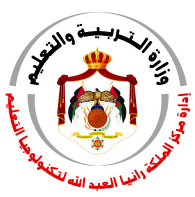  اسم الدورة: تاريخ الدورة:مكان انعقاد الدورة:اسم المدرب/المدربه:اسم المتدرب(اختياري):لا أوافق بشدهلا أوافقحياديأوافقأوافق بشدهالسؤالالخدمات اللوجستيهالخدمات اللوجستيهالخدمات اللوجستيهالخدمات اللوجستيهالخدمات اللوجستيهالخدمات اللوجستيه1.جميع الوسائل والتجهيزات متوافرة ومساعده في العمليه التدريبية.  2. النظام يعمل بفاعليه أثناء الدورة (استجابه النظام كانت جيدة  رسائل الخطأ تعتبر عند الحد الادنى، انقطاع الانترنت كان محدوداً) 3.المدة الزمنيه للتدريب على البرنامج كانت كافيه.4.مكان انعقاد التدريب كان مناسباً.لا أوافق بشدهلا أوافقحياديأوافقأوافق بشدهالسؤالمحتوى الدورةمحتوى الدورةمحتوى الدورةمحتوى الدورةمحتوى الدورةمحتوى الدورةالدورة منظمه ومنسقة.محتوى الدورة وثيق الصله بالمهام والمسؤوليات الموكله لك في عملك.إنجاز المهام المطلوبه على النظام يتم بسهولة  ويسر وغير مربك للمتدرب (خطوات تنفيذ المهمه غير معقده)لا أوافق بشدهلا أوافقحياديأوافقأوافق بشدهالسؤالالمدربالمدربالمدربالمدربالمدربالمدربالوسائل المستخدمه من قبل المدرب كانت فعاله في المساعده على فهم محتويات الدورة.إلمام المدرب بموضوعات النظام.قدرة المدرب على إدارة المداخلات والنقاشات كانت جيدة.قدرة المدرب على توصيل المعلومات كانت جيدة.استخدام المدرب لانشطه متنوعه. سبب عدم الإنجازلم تنجز أنجزت جزىياأنجزت كاملةالمهام  المطلوب إنجازهاالان وبعد إنهاء الدورة لدي فهم سليم وقدرة على انجاز جميع المكونات المطلوبه  وهي الان وبعد إنهاء الدورة لدي فهم سليم وقدرة على انجاز جميع المكونات المطلوبه  وهي الان وبعد إنهاء الدورة لدي فهم سليم وقدرة على انجاز جميع المكونات المطلوبه  وهي الان وبعد إنهاء الدورة لدي فهم سليم وقدرة على انجاز جميع المكونات المطلوبه  وهي الان وبعد إنهاء الدورة لدي فهم سليم وقدرة على انجاز جميع المكونات المطلوبه  وهي مهمة "1": تغيير كلمة السر الخاصة بحساب المدرسةمهمة "2": تعديل بيانات الملف العام للمدرسة مراجعة عامة، المرفقاتمهمة "3": استكمال تعبئة المسوحات المعلقةمهمة "4": تعديل بيانات الملف الأكاديمي للمدرسة الفترات، المراحل الدراسية و الصفوفمهمة "5": تعديل المراكز الوظيفية و ملفات الموظفينمهمة "6": تعديل و تحديث بيانات الشعب و المواد التدريسيةمهمة "7": تعديل وتحديث العلاقات التدريسية الخاصة بالمعلمينمهمة "8":تعديل وتحديث قائمة الطلبة تشعيبهم ، نقل الطالب، طلبات النقل المعلقة، طلبات القبول المعلقة، إضافة الطالب الجدد، الترفيع، الترفيع و النقل الجماعيمهمة "9": تعديل وتحديث بيانات الطلبة خيار عاممهمة "10": تعديل وتحديث بيانات البنية التحتيةمهمة "11": تعديل وتحديث غيابات الطلبةمهمة "12": تعديل وتحديث بيانات سلوك و انضباط الطلبةمهمة "13": تعديل وتحديث غيابات الكادرمهمة "14": تعديل وتحديث نتائج الطلبةالرجاء إبداء أية ملاحظات اخرى إن وجد.